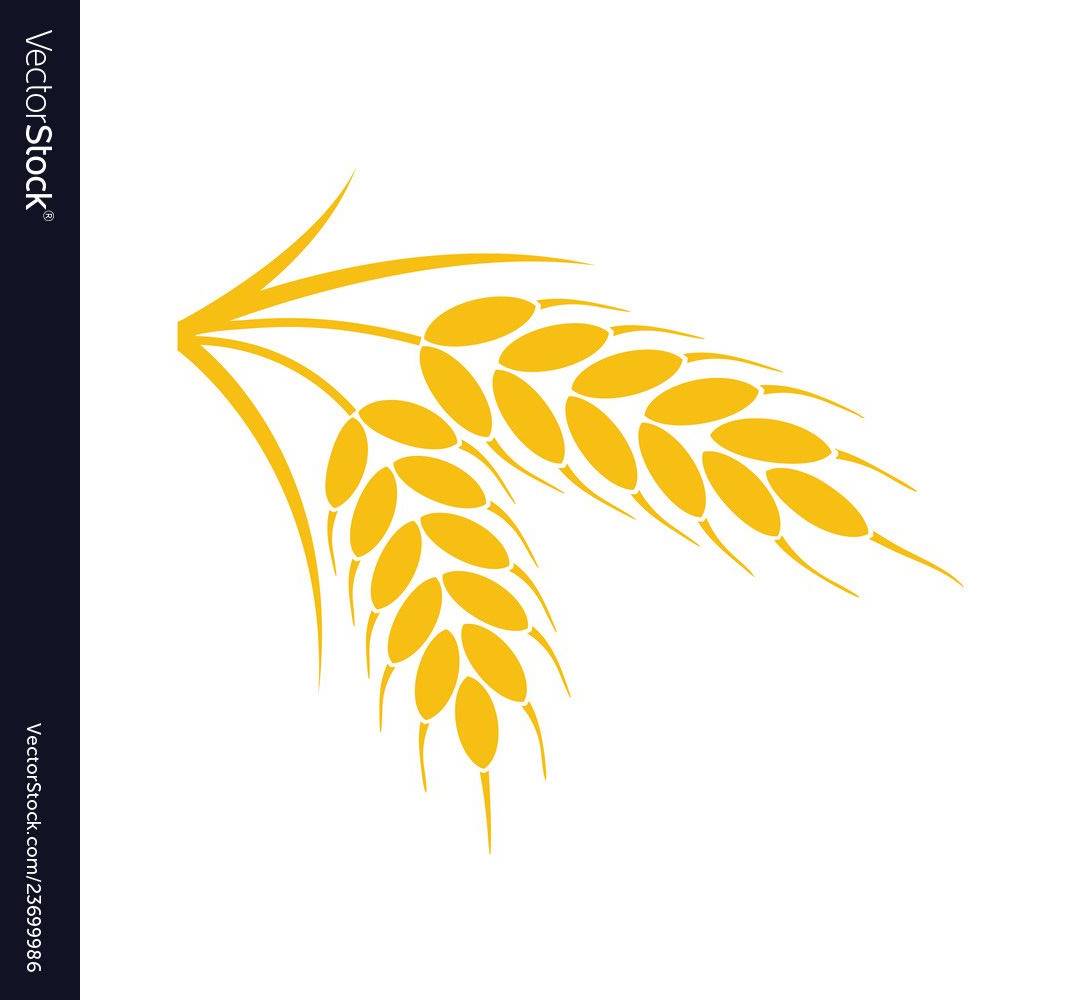 Установа адукацыі “Навапольскі дзяржаўны аграрна-эканамічны каледж”Рэспубликанскі конкурс інфармацыйна-метадычных распрацовак культурна-дасугавых мерапрыемстваў для навучэнскай моладзі «КРЕОН»Намінацыя«СЭРЦА БЕЛАРУСА – ПРАЦА. ПЕСНЯ БЕЛАРУСА – ПРАЦА. ГОНАР БЕЛАРУСА – СЛАВА ПРАЦЫ»Сюжэтна- ігравая праграма «БАГАЧ»Аб’яднанне па інтарэсах «Спадчына»Аўтар: Бягун Лаліта Міхайлаўна,намеснік дырэктарапа выхаваўчай рабоце,тел.+375 33 6497369 
e-mail: lolita.begun@mail.ru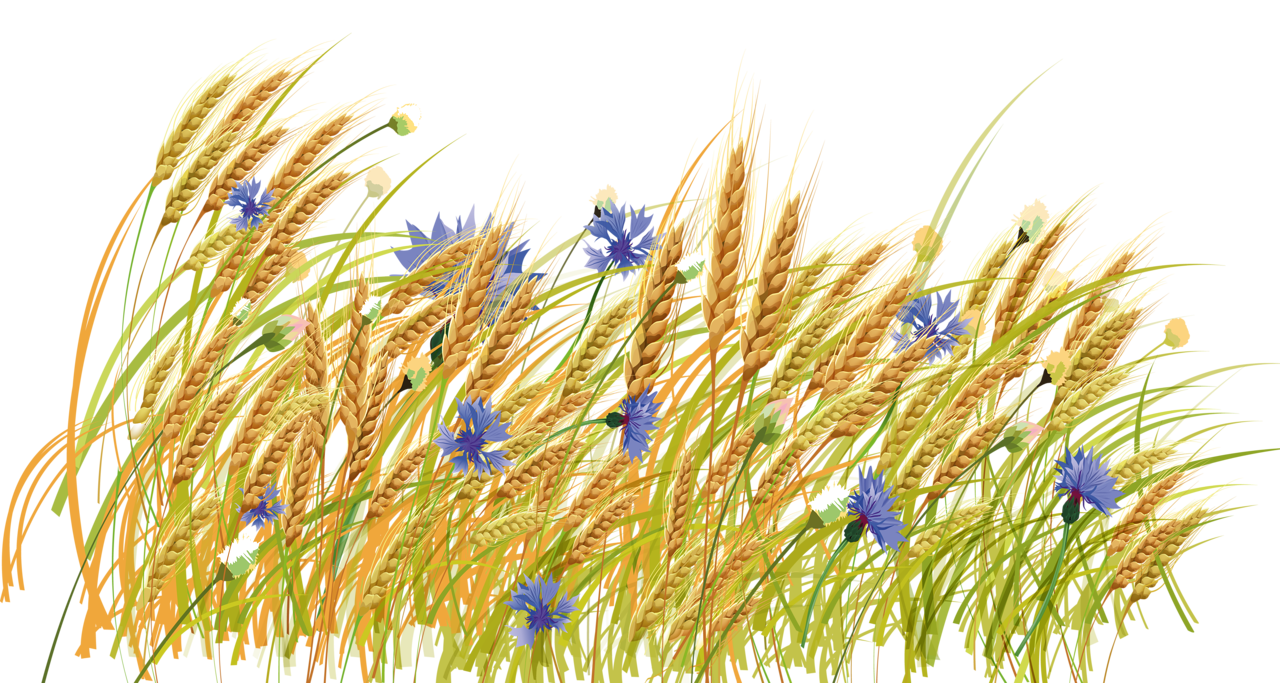 Д. Новае Поле, 2023АнатацыяАкрэсліваючы свае погляды на праблему выхавання нацыянальна свядомай асобы ў сучасным выхаваўчым працэссе, педагогі каледжа імкнуцца актывізаваць і накіраваць дзейнасць навучэнцаў на нацыянальна-культурнае адраджэнне, абапіраючыся на багаты шматвякавы вопыт пакаленняў, на спадчыну: гісторыю, нацыянальную культуру, літаратуру 
і фальклор нашага народа. Сёння становіцца відавочным, што размова аб агульначалавечых каштоўнасцях бессэнсоўная без сувязі асобы з традыцыямі свайго этнасу. Кожнае свята ў даўніну мела свае звычаі і традыцыі, свой «сцэнар». Своеасаблівасць традыцый залежала ад ідэі свята, яго значнасці для грамадства, таму ў кожнага свята былі свае галоўныя і другарадныя дзеючыя асобы, атрыбуты, песні, замовы, спецыфічныя стравы, карагоды, гульні.Ідэя сюжэтна-ігравой праграмы “Багач” – “Не захаваеш спадчыну, не пазнаеш будучыню”. Нам, нашчадкам, трэба памятаць, што народныя гульні, як жанр вуснай народнай творчасці, з'яўляюцца нацыянальным багаццем і мы павінны зрабіць іх здабыткам нашых дзяцей.Тэма:  Беларускае свята “Багач”.Iдэя:    “Не захаваеш спадчыну, не пазнаеш будучыню”.Мэта: пазнаёміць моладзь з беларускімі народнымі традыцыямі. Аўдыторыя:   моладзь 16-18  гадоў.Месца прывядзення: актавая зала установы адукацыі “Навапольскі дзяржаўны аграрна-эканамічны каледж». Дата: 22.09.2022 года.Час: 18.00 – 18.45 г.Кампазіцыйная пабудоваЭкспазіцыя: фае ўпрыгожана беларускімі ручнікамі, вянкамі з каласоў 
і кветак. Пасярод  стаіць сноп жыта, упрыгожаны рознакаляровымі стужкамі і кветкамі. Завязка:  выходзіць  Лявоніха, чытае прывітальныя словы.Развіццё дзеі:  адгадыванне загадак;выкананне беларускай народнай песні;прыход гасцей;прыход Восені;гульня «Сабяры да пары»;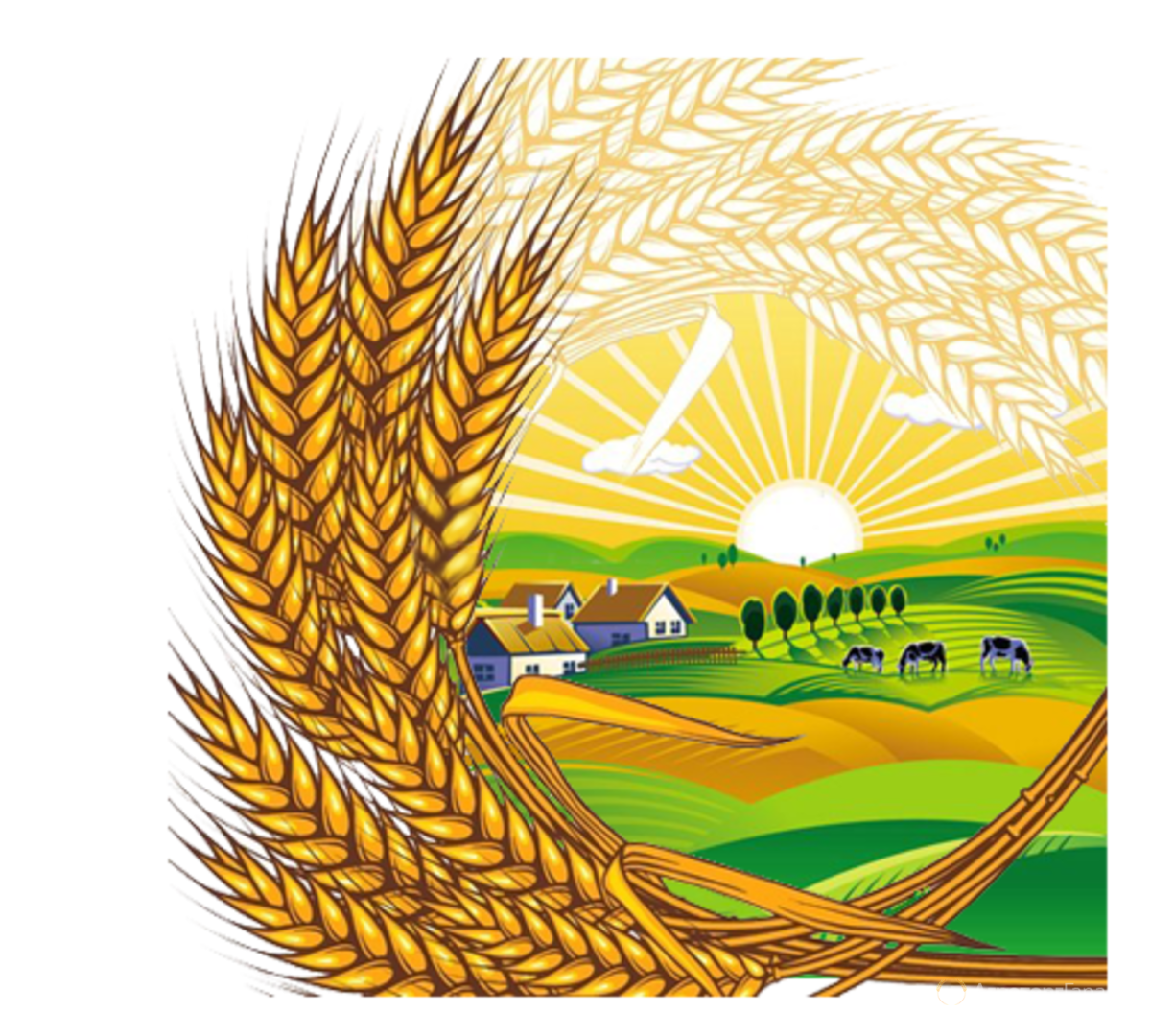 гульня «Развязаць вузлы»;гульня «Завязаць вузлы».Кульмінацыя:  гульня «Зэдлік».      танец “Лявоніха”Развязка: адыход гасцей,                  развітальныя словы Лявоніхі.Зала ўпрыгожана беларускімі ручнікамі, вянкамі з каласоў і кветак. Выходзіць Лявоніха. Яна спявае і раздае пачастункі гледачам)Лявоніха:    Ой Лявоніха, Лявоніха мая,                     Падабаецца мне музыка твая,                     Ты з дзяцінства карагодная,                      У юнацтве – навамодная.Лявоніха:     Добры дзень, паважаныя. Вы ведаеце, чаму настрой у мяне такі цудоўны: дык жа Багач прыйшоў. Прыйшоў Багач — кідай рагач, бяры сявеньку ды сей памаленьку. Багач – старажытнае свята, свята працы, заканчэння ўборкі зерневых і азімай сяўбы, водгук язычніцкага свята земляробчага культу «Бога сонца, Бога дастатку і багацця». На вёсцы ў гэты дзень усе жыхары збіраліся талакой. Перш за ўсё рабілі Багач – насыпку з зернем, у сярэдзіну якой устаўляляли свечку. Кожны вясковец па жменьцы прыносіў зерне новага ўраджаю для Багача. Свечку рыхтавалі пад спеў дажынкавых песень. Багач на свята насілі ў кожную хату. Згодна з павер’ем, ён забяспечваў сям’і дабрабыт і шчасце. Потым Багач размяшчалі пад абразамі на покуці хаты тых гаспадароў, якіх грамада ў гэтым годзе абрала лепшымі. Ўсе гэтыя дзеянні былі скіраваныя на захаванне дабрабыту, ўраджайнасці, плоднасці жывёлы і сямейнага ладу.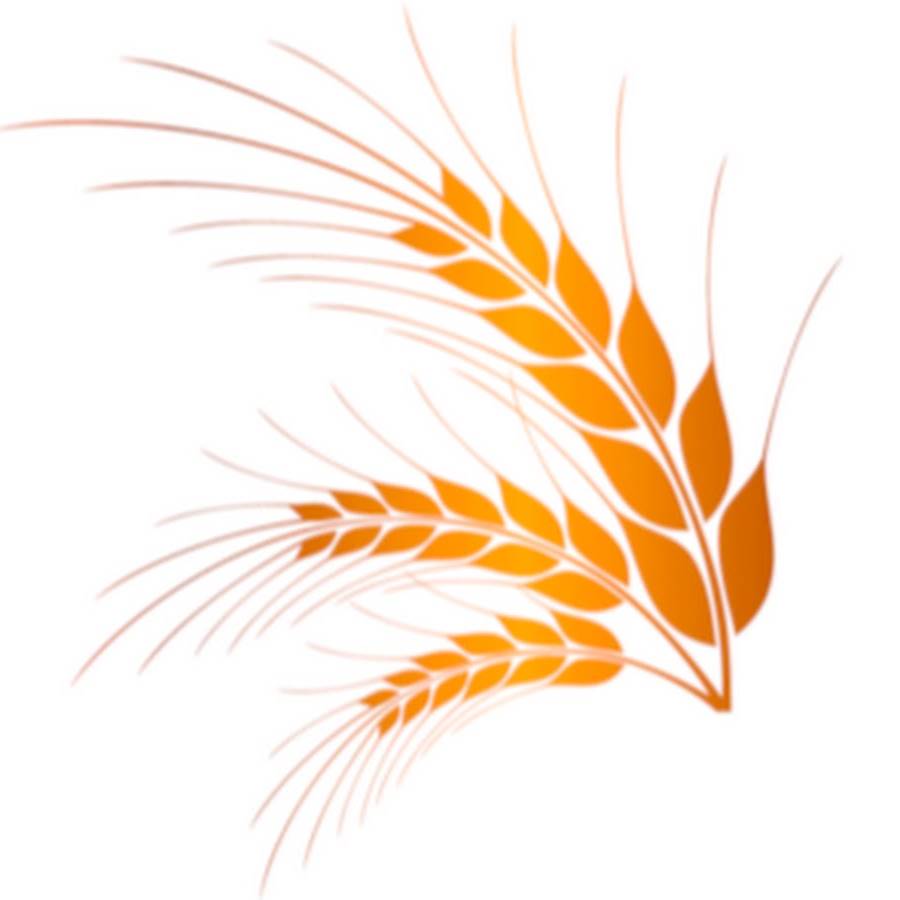 Багач стааў на працягу года ў доме гаспадара ў ганаровым куце пад абразамі. Багач сімвалізуе дастатак, багацце, якое прыйшло да земляроба. На Багача сяляне імкнуліся адпачыць ад цяжкай гаспадарчай працы: хадзілі адзін да аднаго ў госці, ладзілі кірмаш і гулянні, падчас якіх хлопцы выглядалі дзяўчат, 
а дзяўчаты куплялі чырвоныя хусткі і пацеркі ды чакалі жаніхоў.На Багач вечаруюць,			Гасцей частуюць!У гульні гуляюць,			Вечарок каратаюць. Які ж вечар без песен, без гульняў, без жартаў?Вось бачыце ў руках у мяне кошык. Гэта не просты кошык, 
а чароўны: ў ім спадчына нашых продкаў. Давайце зазірнём, што ў кошыку ляжыць. (У кошык можна пакласці клубок нітак, парасон, запалкі, пацеркі і г.д.) (Лявоніха падыходзіць да гледача і прапануе дастацьпершую рэч, што пападзецца пад руку. Рэчы трэба разкласці так, каб гледач дастау тую, што патрэбна вядучаму. Ад гэтага будзе залежыць ход мерапрыемства. 
Рэчы навучэнцы павінны называць на беларускай мове).Лявоніха:   Што ж вы дасталі з чароўнага кошыка? Звяртаюся да вас, вясёлыя, знаходлівыя, кемлівыя. (адказы навучэнцаў)А якія прылады працы вы ведаеце? Трэба адгадаць загадкі.Загадкі. (Каля сцэны стаяць прылады працы: вілы, серп, граблі.)Я буду вам загадваць загадкі, а вы павінны адказаць, аб якой прыладзе ідзе гутарка.Стаіць паніч дагары нагамі. (Вілы.)Маленькі, гарбаценькі, а ўсё поле абскача. (Серп.)Адна матка 12 сыноў мае, на ўсе націскае. (Граблі.)Лявоніха: Што дапамагае ўраджаю хуценька расці? Адгадайце загадкі.Што нас корміць, а есці не просіць? (Зямля.)Вісіць сіта круглавіта, залатое, навітое. (Сонца.)Лявоніха: А што робіць гаспадар пасля таго, як сабраў жыта?Тысячы брацікаў звязаны,Адным паяском падвязаны. (Сноп.)Б’юць яго цапамі,Рэжуць нажамі,За тое яго і лупяць,Што ўсе вельмі любяць. (Хлеб.)Лявоніха:  Малайцы! За лепшыя адказы  - прызы. На Багач заусёды весела, многа песен спяваецца. Ў чароўным  кошыку ляжыць  падарунак таму, хто ведае беларускую народную песню.Выкананне беларусскай народнай песні(стук у дзверы)Лявоніха; Лявон, дзе ты падзеўся? Ужо госці ідуць, Багач нясуць.
(Гучыць вясёлая музыка. Заходзіць Лявон-гаспадар. 
за ім ідзе хлопец і нясе плеценую лубку з жытам
 і свечкай пасярэдзіне. Потым ідуць госці)1 госць:   (сеючы зерне) Ідзе Багач багаты – адчыняй дзверы, хто яму рады.Лявон:    (адчыняе дзверы) Вельмі рад я Багачу. Дзверы адчыніць хачу.2 госць:   Ідзе Багач чыстымі нівамі, вязе багаты ураджай вазамі.3 госць:    Прыйшоў Багач – кідай рагач.4 госць:    Бяры сявеньку ды сей памаленьку.5 госць:    Багача на пачэсны кут адпраўляем. (1госць ставіць сявеньку на покуць)6 госць: (з паклонам) А вам шчасця, здароўя, дастатку жадаем!7 госць: Дык няхай жа вам будзе чыста ў полі!8 госць:   Багата ў хаце!9 госць: Даўгалецця і згоды!10 госць: Век гора не знаці!Лявон:  (з паклонам) Дзякуй, дзякуй, што хату не абышлі!Лявоніха: (з паклонам) Добрыя словы для нас знайшлі!
(стук у дзверы)Лявон:  Калі ласка, заходзьце. (Уваходзіць дзяўчына Восень.)Лявоніха: (радасна). Дык гэта ж багіня – Восень! 
Праходзьце, калі ласка, будзьце як дома.
Усе разам. Восень, Восень, у госці просім!
Восень. Добры вечар у хату! (Кланяецца гасцям і гаспадарам)Хай вам жывецца заўсёды багата! (абсыпае ўсіх зернем, лісцем)Прыскакала Восень на залатым канёчку,Ураджай багаты прывезла гаспадарочкам.Дастаткам і радасцю людзей адарыла,Ярак-жоўтым золатам усё наўкол пакрыла.
Лявон:  Дзякуй нашай Восені-багіні. Адпачніце з далёкай дарогі. Восень: Каб госці не сумавалі, трэба каб у конкурсах сябе         паказалі!Лявоніха:   Заўсёды у гаспадарцы патрэбны былі рукі спрытныя, лоўкія.                      Жанчына магла рабіць некалькі спраў адначасова. Праводзіцца гульня «Сабяры да пары» (Гульнёвая картка № 1) Лявоніха:  Цікава, а ці ёсць  у кошыку, гульні для юнакоў?(Лявоніха падыходзіць да гледача і прапануе дастаць апошнюю рэч)Лявоніха:   Вось як добра,  гэта  выпрабаванні  для самых спрытных   
 	і ўважлівых  юнакоў. Я ведаю, што такія ёсць у зале. Каго 
  я яблыкамі частавала?Праводзіцца гульня «Развязаць вузлы» (Гульнёвая картка № 2)Лявоніха:  Не здарма, я казала, каб юнакі былі ўважлівымі, бо цяпер вяроўку трэба вярнуць у зыходнае становішча.Праводзіць гульню «Завязаць вузлы» (Гульнёвая картка № 3) Лявоніха: (звяртаецца да ўдзельнікўу гульні). От, якія спрытныя хлопцы, мне развітвацца з вамі не хочацца, таму прапаную вам выбраць сабе пару. Вы бачылі, якія дяўчаты тут прыгожыя, гаспадынькі харошыя. Можыце самі запрасіць, а то я магу і сасватаць. Падзялюся ўласным вопытам: «Не дапамогуць і чары, як каму хто не да пары» Хлопцы самі па жаданню  выбіраюць сабе у пару дзяўчыну, ці  ім дапамагае Лявоніха. Са створанымі парамі праводзіццца гульня «Зэдлік» (Гульнёвая картка № 4)Лявоніха: А вы, госцейкі, ці ўжо гадалі?З “лёгкай” рукой сейбіта ці шукалі?
7 госць: Ой, нешта мы, цётачка, памыліліся,Ды пра гаданне тое забыліся.
Лявоніха: А я рэшата яек адварыла.Усё вас чакала, пра вас гаварыла.(Лявон прыносіць рэшата з яйкамі. Лявоніха частуе яйкамі ўсіх гасцей, адно пакідае сабе).

Восень. А цяпер да справы прыступім, чыста яйкі аблупім. (Восень ходзіць і разглядае аблупленыя яйкі.)Каму круглае, без ямкі прыпадае,Той першы ніву засяваць пачынае.Выйграў гаспадар гэтай хаты,Няхай жа рука яго будзе лёгкай і багатай!(Восень надзявае жытнёвы вянок на галаву гаспадару.) Госці водзяць карагод, у сярэдзіне якога стаіць гаспадар,
 і спяваюць:Свайму гаспадару мы зрабілі славу.
Жытачка нажалі, ў копы склалі. (2 разы)
Сеяць наказалі.
Гаспадару, дажыначкаў час – адары ты нас. (2 разы)
Лявоніха: Дорым збаночак мёду, каб салодка было на дарогу.Лявон:. А яшчэ дорым грошы, каб кожны быў прыгожы і харошы.Госці. Дзякуй, дзякуй!8 госць: А ці можна ў вас дазволу папытаць.
Каб ў гэтай добрай хаце “Лявоніху” паскакаць?Ды не толькі паскакаць, а яшчэ й прытопнуць.
У вашай хаце падмурачак няхай жа не лопне.Лявон:   Калі ласка, паскачыце, нас павесяліце.
 (Беларуски народны нанец “Лявоніха”)9 госць: Хопіць ужо спяваць ды скакаць, пара і дадому збірацца.10 госць: I сапраўды, пара, позна ўжо.Восень. Дзякуй гаспадарам за працу і вясёлы адпачынак.Лявон: Дзякуй вам, мае дарагія, што нашу хату не абмінулі. Лявоніха:    Спадзяюся, што вам спадабалася наша сустрэча. Але…Не заўсёды нам вось тут          		Жартаваць, смяяцца.          		Трэба зараз нам, сябры,          		З вамі развітацца.Усе разам:  Да новых сустрэч!ЛітаратураКазлоўская, Л. І. Культурна-дасугавыя праграмы ў структуры сацыякультурнай дзейнасці / Л. І. Казлоўская // Сацыяльная педагогіка. Праблемы інкультурацыі асобы. - Мінск: Чатыры чвэрці, 2007. С. 43-51.2.Казлоўская, Л. І. Тэхналогія сацыяльна-культурнай дзейнасці: вучэб.-метад. дапаможнік / [і інш.]; М-ва Рэсп. Беларусь, Беларус. Дзярж. Ун-т культуры і мастацтваў. - Мінск: БДУКМ, 2014. – 206 с.3Мойсейчук, С. Б. Рэжысура культурна-дасугавых праграм: вучэб.-метад. дапаможнік / С. Б. Мойсейчук – Мінск : БДУКМ, 2012 – 99 зДАДАТАК	Гульнёвая картка №1Назва гульні: «Сабяры да пары»Рэквізіт: пара рукавіц, чашка з блюдцам, тканіна і ножніцы, малаток 
і гвоздзь, ручка з сшыткам.Месца правядзення: сцэнаПедагагічная мэта: развіццё кемлівасціГульнёвая картка №2Назва гульні: “Развязаць вяроуку”Месца правядзення: сцэнаРэквізіт: вяроукаПедагагічная мэта: развіццё лоукасці і уважлівасці.Гульнёвая картка №3Назва гульні: “Завязаць вяроуку”(праводзіцца пасля гульні “Развязаць вяроуку”)Месца правядзення: сцэнаРэквізіт: вяроукаПедагагічная мэта: развіццё лоукасціГульнёвая картка №4Назва гульні: “Зэдлік”Месца правядзення: сцэнаРэквізіт: зэдлікПедагагічная мэта: 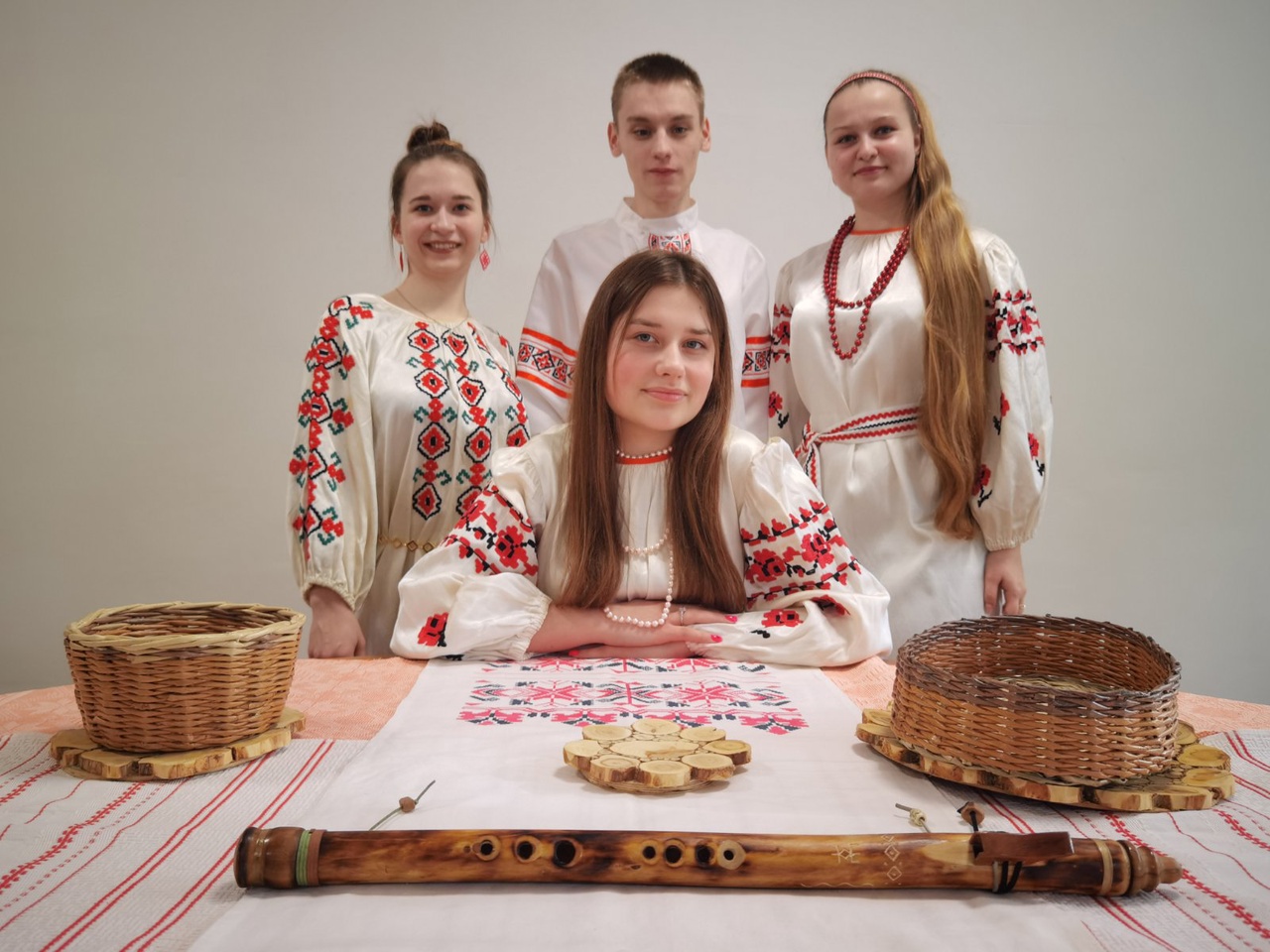 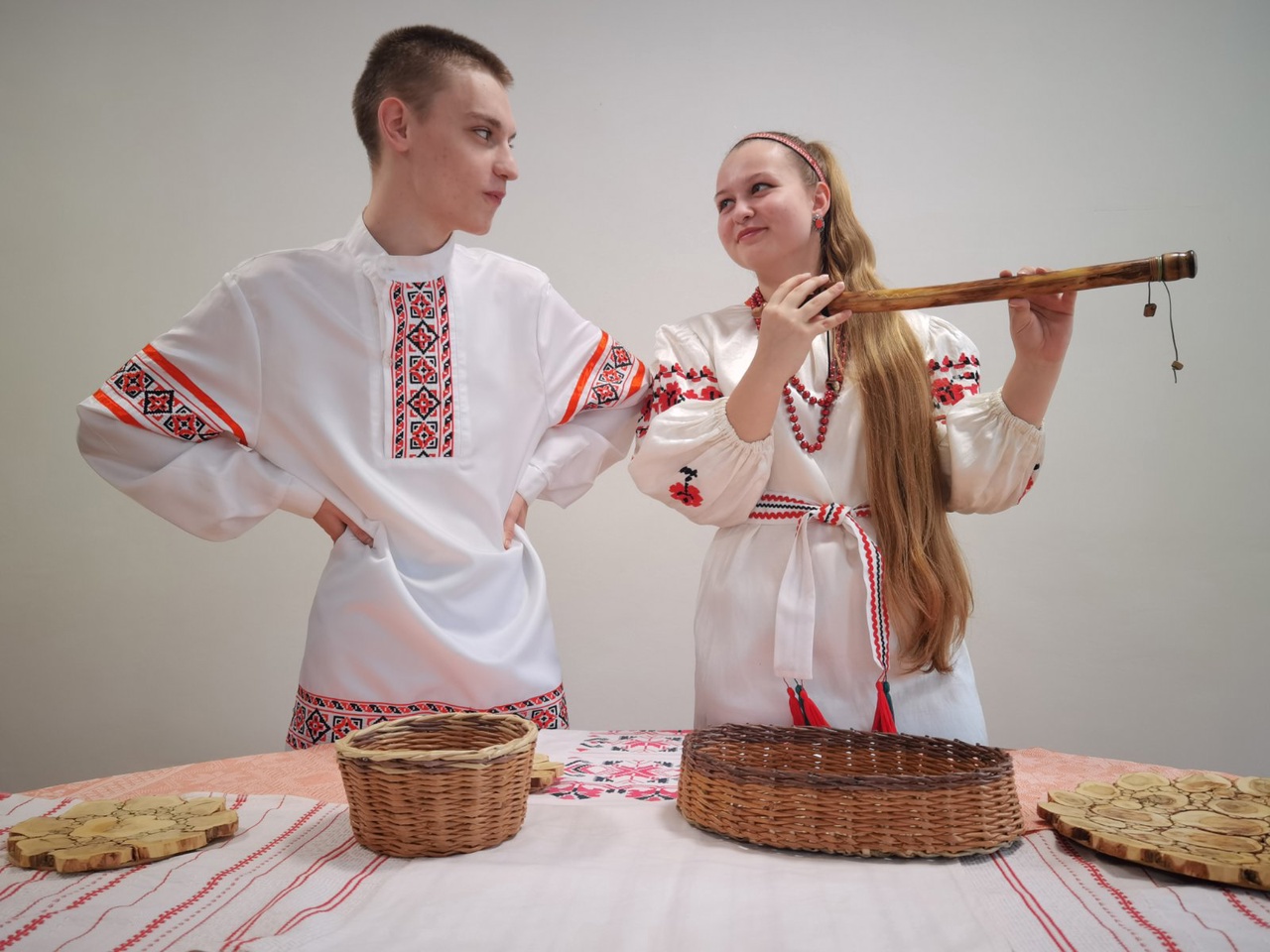 Пастанова на пляцоуцыЗместПравілыАМУ На сталах ляжаць перамешаныя рэчы. Трэба разабраць іх па парах. Пераможа тая дзяўчына, якая хутчэй справіцца.18-20 гадоў1 мін.Пастанова на пляцоуцыЗместПравілыАМУРазвязаць вяроўку на якой навязана вузлоу па роўнай колькасці на кожнай палове. Пераможа той, хто хутчэй справіцца.Не перашкаджаць саперніку18-20 гадоў2 мін.Пастанова на пляцоуцыЗместПравілыАМУТрэба завязаць на вяроуцы столькі вузлоу, колькі на ёй было. Пераможа той, хто хутчэй справіцца.Не перашкаджаць саперніку18-20 гадоў2 мін.Пастанова на пляцоуцыЗместПравілыАМУЮнак і дзяучына садзяцца на зэдлік адвярнуушыся адзін ад аднаго. Вядучы лічыць “1,2,3” . На “ дзяўчына і юнак паварочваюць галаву у бок. Калі бакі саўпалі, моладзь павінна пацалавацца або абняцца. Калі бакі не саупалі – разыходзяцца. Пераможа тая пара, якая пацалуецца(абдымецца)Не падглядываць.18-20 гадоў2 мін.